Tâche 1 (à partir de la Tâche 2 : Réaligner les objectifs de financement)Appliquez l’outil d’« Évaluation du financement en temps de crise » à votre propre organisation pour vos 5-10 sources de financement principales (par ex. : gouvernement, fondations, donateurs majeurs, donateurs mensuels, etc.) en remplissant le tableau ci-dessous. Tâche 2 (à partir de la Tâche 3 : Comprendre les attentes des donateurs)Passez en revue la liste de vérification suivante comprenant les ressources importantes liées à l’implication des donateurs (outils, initiatives et systèmes). Cochez les cases qui s’appliquent à votre organisation.Qu’est-ce que cette liste de vérification vous amène à considérer pour votre organisation, en lien avec des mesures spécifiques à prendre ou de la recherche à effectuer?Tâche 3 : (à partir de la Tâche 3 : Comprendre les attentes des donateurs)Évaluez la façon dont votre organisation a intégré ces approches dans ses collectes de fonds adaptées à la pandémie.Soulevez 3-5 actions potentielles en vous appuyant sur la liste de vérification ci-dessus.Tâche 4 : (à partir de la Tâche 4 : Examiner les pratiques de collecte de fonds en ligne)Évaluez à quel point vous avez intégré les « bonnes pratiques » lors de la mise en oeuvre de vos collectes de fonds en ligne.Tâche 5 : Prioriser vos actionsPassez en revue vos actions potentielles et mesures à prendre des tâches 1 à 4. Choisissez 3-5 priorités que vous accomplirez au cours des prochains 60 jours. Écrivez vos actions prioritaires dans l’espace prévu à cet effet. Considérez accomplir les actions prioritaires 1 et 2 avant la fin du mois de juillet et les actions prioritaires 3-5 avant la fin du mois d’août.Tâche 6 : Créer un plan de travailCréez un plan de travail pour chaque action prioritaire. Consultez l’annexe C pour un exemple d’un plan d’action complété.Veuillez prendre note des ressources additionnelles en annexe. Annexe A : Évaluation du financement en temps de criseAnnexe B : 4 éléments du développement des ressourcesAnnexe C : Exemple de plan de travailAnnexe A : Cycle de l’évaluation du financement en temps de crise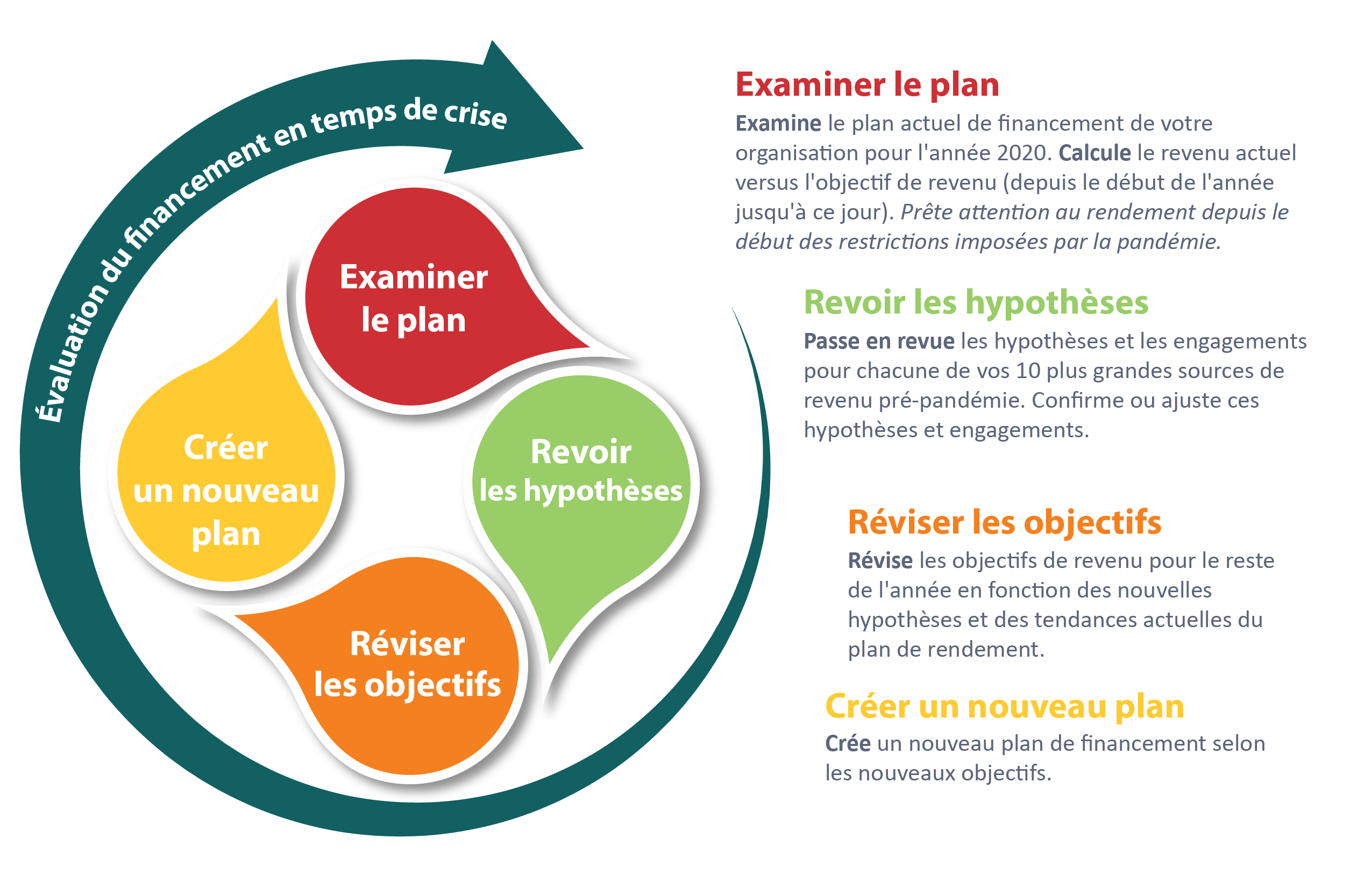 © The Saben GroupAnnexe B : 4 éléments du développement des ressources 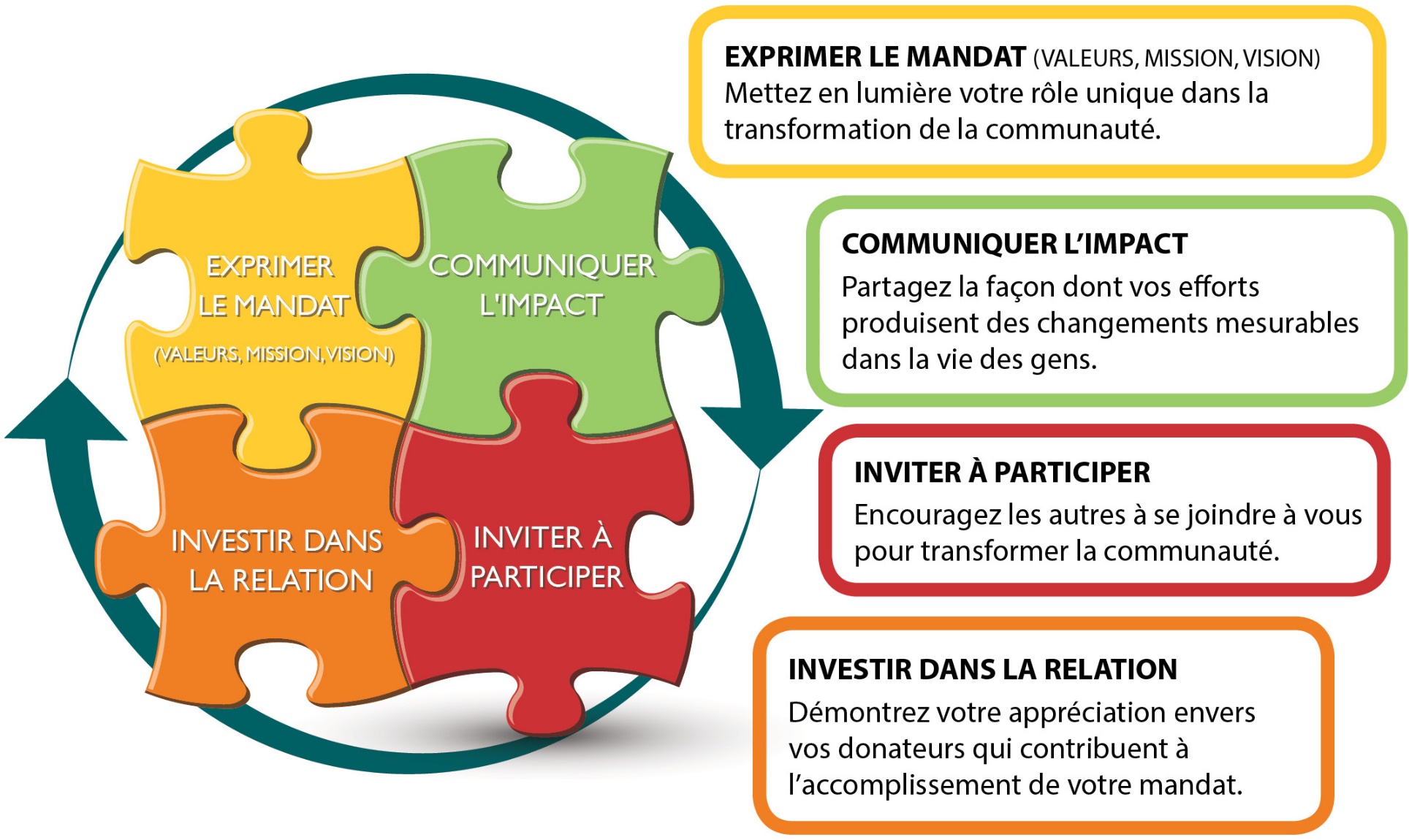 © The Saben GroupAnnexe C : Exemple de plan de travail Nom de l’organisationNom de l’organisationNom de l’organisationRésumé de l’objectif de financementRésumé de l’objectif de financementRésumé de l’objectif de financementApprouvé Approuvé Résumé de l’objectif de financementRésumé de l’objectif de financementRésumé de l’objectif de financementRéévaluéRéévaluéSources de financementRevenus prévusHypothèses initiales (pré-pandémie) Hypothèses revues (actuelles)Prochaines étapes possiblesProchaines étapes possiblesÉléments clésOutils, initiatives et systèmesMis en œuvre avant la pandémieRévisé, mis à jour ou crééExprimer le mandatÉnoncés de valeurs, mission et vision qui façonnent notre prise de décisions et nos communicationsCommuniquer l’impactCalculs à jour du coût/participant (ou similaire) pour nos programmes clésCommuniquer l’impactLes principales découvertes provenant d’évaluations récentes de nos programmes sont facilement accessibles pour les employés et les parties prenantesCommuniquer l’impactDes témoignages de participants et des statistiques quant à votre impact dans la communauté sont disponibles sur vos  plateformes de communication destinées au public Inviter à participerCommunication à jour concernant l’impact de la Covid-19, reflétant notre stratégie organisationnelle ainsi que la façon dont les participants sont affectésInviter à participerFormation quant à la communication liée à la Covid-19 afin d’équiper le conseil d’administration/employés/bénévoles pour renforcer nos thèmes clésInviter à participerPlans de communication/d’engagement pour chaque partie prenante/groupe de donateurs clésInvestir dans la relationSystème à jour de gestion de la relation client et procédures claires pour sa mise en œuvre tout en travaillant à distanceInvestir dans la relationOffrir aux principales parties prenantes des opportunités spécifiques de contribuer dans le contexte de la Covid-19Investir dans la relationReconnaissance des donateurs annuels/plan de gratitude© The Saben Group© The Saben Group© The Saben Group© The Saben GroupBonnes pratiques de rétention de donateursFortMoyenFaibleN/APlan pour remercier les donateurs, incluant la reconnaissance pour l’historique de leurs dons Présentation claire de la façon dont les fonds des donateurs sont utilisés et le besoin actuel de fondsOpportunité donnée régulièrement aux donateurs pour exprimer ou mettre à jour leur préférence quant à la méthode/fréquence privilégiée de communicationPlan pour offrir des opportunités d’implication en plus de leur investissement financierGestion proactive de la réputation de l’organisation dans la sphère publique (par ex. : reportages médiatiques, soutien de personnalités publiques)Points de référence clairs quant au temps de réponse aux questions et aux demandes des donateursMises à jour en lien avec l’innovation, l’apprentissage et l’adaptation stratégique de l’organisationComptes-rendus compréhensibles et percutants de l’impact du projetMise en œuvre de collectes de fonds en ligneMise en œuvreMise en œuvreMise en œuvreMise en œuvreMise en œuvre de collectes de fonds en ligneBon MoyenFaibleN/APlateformes de médias sociaux Plateformes de médias sociaux Plateformes de médias sociaux Plateformes de médias sociaux Plateformes de médias sociaux Fais la promotion d’une participation via FacebookPublie régulièrement des stories InstagramProduit du contenu spécialement pour les médias : articles, podcasts, bandes-annonces Génère des mises à jour pour les donateurs et les partenaires institutionnels via Twitter/LinkedInEncourage activement la communication via le clavardage (chat) ou une plateforme interactive en ligneParticipe à la création de campagnes de financement de tierces parties (par ex. : Facebook/GoFundMe/Fundly)Diffuser en direct et/ou produire du contenu vidéo régulièrementCommunication par courrielCommunication par courrielCommunication par courrielCommunication par courrielCommunication par courrielCommunication de bienvenue aux nouveaux abonnésProcessus convivial d’optimisation de la communication avec les parties prenantesStratégie de signatures de courriel cohérente pour tous les employésLes statistiques concernant le taux d’ouverture, le nombre de clics et le nombre de désinscriptions influencent votre stratégie de courriels et d’apprentissage continuOptions en matière de donsOptions en matière de donsOptions en matière de donsOptions en matière de donsOptions en matière de donsProcessus de don optimisé autant pour l’utilisation d’un appareil mobile que pour un ordinateur Messages cohérents parmi tous les portails de dons (par ex. : CanaDon, EchoAge, Fundly)Source : Tendances de communication pour le secteur non-lucratif 2020Source : Tendances de communication pour le secteur non-lucratif 2020Source : Tendances de communication pour le secteur non-lucratif 2020Source : Tendances de communication pour le secteur non-lucratif 2020Source : Tendances de communication pour le secteur non-lucratif 2020Priorité des actions à accomplirDescription des actions à accomplirAvant le 31 juilletAvant le 31 aoûtPriorité 1Priorité 2Priorité 3Priorité 4Priorité 5Plan de travailPlan de travailAction prioritaire 1DateTâchesTâchesTâchesQui en est responsable?Qui sera en soutien?Qui consulter? D’ici quand?Statut12345678InstructionsInstructionsEn bonne voie ReportéReportéAnnuléAnnuléComplétéComplétéPlan de travailPlan de travailAction prioritaire 2DateTâchesTâchesTâchesQui en est responsable?Qui sera en soutien?Qui consulter? D’ici quand?Statut12345678InstructionsInstructionsEn bonne voie ReportéReportéAnnuléAnnuléComplétéComplétéPlan de travailPlan de travailAction prioritaire 3DateTâchesTâchesTâchesQui en est responsable?Qui sera en soutien?Qui consulter? D’ici quand?Statut12345678InstructionsInstructionsEn bonne voie ReportéReportéAnnuléAnnuléComplétéComplétéPlan de travailPlan de travailAction prioritaire 4DateTâchesTâchesTâchesQui en est responsable?Qui sera en soutien?Qui consulter? D’ici quand?Statut12345678InstructionsInstructionsEn bonne voie ReportéReportéAnnuléAnnuléComplétéComplétéPlan de travailPlan de travailAction prioritaire 5DateTâchesTâchesTâchesQui en est responsable?Qui sera en soutien?Qui consulter? D’ici quand?Statut12345678InstructionsInstructionsEn bonne voie ReportéReportéAnnuléAnnuléComplétéComplétéPlan de travailPlan de travailAction prioritaire 5Réengagement des bénévolesRéengagement des bénévolesRéengagement des bénévolesRéengagement des bénévolesDateJuinTâchesTâchesTâchesQui en est responsable?Qui sera en soutien?Qui consulter? D’ici quand?Statut1Évaluer les nouvelles opportunités de bénévolat durant la crise actuelleÉvaluer les nouvelles opportunités de bénévolat durant la crise actuelleÉvaluer les nouvelles opportunités de bénévolat durant la crise actuelleJohnMary & SaidÉquipe de leadership3 juin2Développer des profils pour les bénévoles afin de les connecter aux secteurs prioritairesDévelopper des profils pour les bénévoles afin de les connecter aux secteurs prioritairesDévelopper des profils pour les bénévoles afin de les connecter aux secteurs prioritairesMarySaidDirecteurs de département10 juin3Mettre à jour les protocoles de santé et sécurité pour les employés et les bénévolesMettre à jour les protocoles de santé et sécurité pour les employés et les bénévolesMettre à jour les protocoles de santé et sécurité pour les employés et les bénévolesSaidLa vile15 juin4Créer du matériel de formation en ligne pour les bénévolesCréer du matériel de formation en ligne pour les bénévolesCréer du matériel de formation en ligne pour les bénévolesCarmenaRachelSaid & Mary20 juin5Acheminer à tout le personnel une communication à jour concernant l’implication des bénévoles Acheminer à tout le personnel une communication à jour concernant l’implication des bénévoles Acheminer à tout le personnel une communication à jour concernant l’implication des bénévoles EDRachel22 juin6Acheminer à tous les bénévoles une mise à jour des communicationsAcheminer à tous les bénévoles une mise à jour des communicationsAcheminer à tous les bénévoles une mise à jour des communicationsEDRachel24 juin7Date limite pour l’inscription des nouveaux bénévolesDate limite pour l’inscription des nouveaux bénévolesDate limite pour l’inscription des nouveaux bénévoles30 juin8Organiser la formation et l’orientation des bénévolesOrganiser la formation et l’orientation des bénévolesOrganiser la formation et l’orientation des bénévoles7 juillet910InstructionsInstructionsEn bonne voie ReportéReportéAnnuléAnnuléComplétéComplété